ГОСУДАРСТВЕННОЕ БЮДЖЕТНОЕ УЧРЕЖДЕНИЕ ЗДРАВООХРАНЕНИЯ«Сунженская центральная районная больница»                                                                                                                             Приложение № 1                                                                                                        к приказу №Порядок освидетельствования кандидатов в водители (водителей) транспортных средств в ГБУЗ «Сунженская центральная районная больница»1.Медицинское освидетельствование кандидатов в водители транспортных средств и переосвидетельствование водителей транспортных средств в ГБУЗ «Сунженская центральная районная больница»  (далее –медицинское освидетельствование) проводится на основании наличия лицензии на медицинскую деятельность-№ ЛО-06-01-,выданную Министерством здравоохранения РИ  дата выдачи по адресу РИ г. Сунжа, ул. Осканова, д.52.Медицинское освидетельствование проводится в поликлинике ГБУЗ «Сунженская центральная районная больница».3.Медицинское освидетельствование, заполнение документации проводится в соответствии с нормативными правовыми актами Министерства здравоохранения Российской Федерации.4.Результаты медицинского освидетельствования отражаются в бланке «Медицинская справка о допуске к управлению транспортными средствами» по форме, утвержденной приказом МЗСР РФ от 28сентября 2010г № 831н, подписывается врачами, проводившими медицинское освидетельствование, председателем врачебной комиссии и заверяется печатью с названием медицинской организации  ГБУЗ « Сунженская центральная районная больница».5.Регистрация случая проведенного медицинского освидетельствования осуществляется в отдельном журнале. В процессе работы с журналом обеспечивается его хранение, исключающее доступ к журналу посторонних лиц.Заполнение медицинской справки осуществляется в соответствии с утвержденной инструкцией:Инструкция по заполнению медицинской справки о допуске к управлению транспортными средствами1. Медицинская справка (далее-Справка) заполняется медицинским работником при предъявлении гражданином паспорта или иного заменяющего его документа, удостоверяющего личность.2. Записи в Справке вносятся на русском языке чернилами или шариковой ручкой синего, фиолетового или черного цвета, либо с применением печатающих устройств.3. В левом верхнем углу Справки проставляется полное наименование медицинского учреждения в соответствии с документами регистрационного учета, код ОГРН. Почтовый адрес и телефон, вносятся сведения о наличии лицензии – номер, дата выдачи и срок действия лицензии по видам медицинской деятельности.4.В строках 1,2,3 Справки выписывается соответственно фамилия, имя, отчество ( при наличии) водителя транспортного средства (кандидата в водители), полностью без сокращений.5. В строке «Дата рождения» указывается дата рождения водителя транспортного средства (кандидата в водители): число, месяц, год.6.В строке  5 «Место жительства» указывается адрес регистрации по месту жительства или по месту пребывания, либо адрес места фактического пребывания водителя транспортного средства (кандидата в водители).7. В строке 6 « Дата выдачи медицинской справки» указывается дата выдачи Справки врачебной комиссией по результатам освидетельствования водителя транспортного средства (кандидата в водители): число, месяц, год.8. В соответствующих строках таблицы 7 « Заключение врачебной комиссии по медицинскому освидетельствованию водителей транспортных средств (кандидатов в водители)» Справки путем вычеркивания соответствующего отмечается наличие или отсутствие медицинских противопоказаний к управлению транспортным средством в соответствующих категориям строках таблицы 7.9. В строке 7 таблицы 7 «Показания к управлению транспортным средством с определенными конструктивными характеристиками – имеются, отсутствуют»- вычеркивается  несоответствующее.10. В левом нижнем углу Справки предусмотрено место для вклеивания фотографии водителя транспортного средства (кандидата в водители) и печати врачебной комиссии или медицинской организации.11. Знаком «Z» перечеркиваются строки, соответствующие категориям транспортных средств, к управлению которыми водитель ( кандидат в водители)  по результатам медицинского освидетельствования не допущен.12. В строке 8 «Особые отметки» указываются условия допуска к управлению транспортным средством, в том числе рекомендации к управлению транспортным средствами с определенными конструктивными характеристиками водителям (кандидатам в водители) с ограниченными возможностями. Например: управлять транспортным средством в очках, контактных линзах, со слуховым аппаратом, необходимо использование специальных приспособлений, управление автомобилем с автоматической коробкой перемены передач и т.п.13. Справку подписывает председатель и члены врачебной комиссии с расшифровкой фамилий. Проставляется печать врачебной комиссии или медицинской организации.14. Сведения о наличии или отсутствии у водителя транспортного средства (кандидата в водители) медицинских противопоказаний или установления в отношении него условий допуска к управлению транспортным средством по результатам осмотров врачей-специалистов при прохождении медицинского освидетельствования вносятся в  9-15 строки Справки.15. Выданные Справки подлежат обязательной регистрации в Журнале регистрации выданных медицинских справок о допуске к управлению транспортными средствами (форма № 036-10/у-10).Республика Ингушетия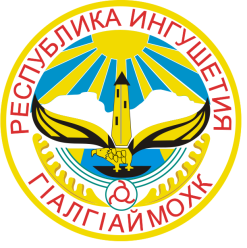   гiалгiаЙ Республика    386203, Республика Ингушетия, Сунженский район, г. Сунжа, ул. Осканова, 5             Тел.: 8 (8734) 72-16-59, факс: 8 (8734) 72-20-88, e-mail: crb06@mail.ru№ _______                                                                                          «____»_________2021г.                                                                                                                 «УТВЕРЖДАЮ»                                                             Главный врач____________Ф.Я.Кокурхаева